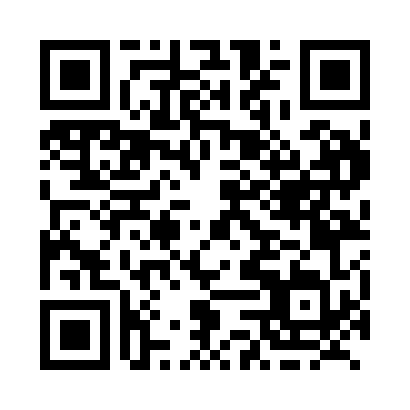 Prayer times for Baptiste, Ontario, CanadaWed 1 May 2024 - Fri 31 May 2024High Latitude Method: Angle Based RulePrayer Calculation Method: Islamic Society of North AmericaAsar Calculation Method: HanafiPrayer times provided by https://www.salahtimes.comDateDayFajrSunriseDhuhrAsrMaghribIsha1Wed4:256:001:096:098:189:532Thu4:245:591:096:108:209:553Fri4:225:571:096:118:219:574Sat4:205:561:096:128:229:595Sun4:185:541:096:128:2310:006Mon4:165:531:096:138:2510:027Tue4:145:521:086:148:2610:048Wed4:125:501:086:158:2710:069Thu4:105:491:086:158:2810:0810Fri4:085:481:086:168:2910:0911Sat4:065:471:086:178:3110:1112Sun4:055:451:086:178:3210:1313Mon4:035:441:086:188:3310:1514Tue4:015:431:086:198:3410:1615Wed3:595:421:086:198:3510:1816Thu3:585:411:086:208:3610:2017Fri3:565:401:086:218:3810:2218Sat3:545:391:086:218:3910:2319Sun3:535:381:086:228:4010:2520Mon3:515:371:096:238:4110:2721Tue3:505:361:096:238:4210:2822Wed3:485:351:096:248:4310:3023Thu3:475:341:096:258:4410:3124Fri3:455:331:096:258:4510:3325Sat3:445:321:096:268:4610:3526Sun3:435:321:096:268:4710:3627Mon3:415:311:096:278:4810:3828Tue3:405:301:096:288:4910:3929Wed3:395:301:096:288:5010:4130Thu3:385:291:106:298:5110:4231Fri3:375:281:106:298:5110:43